СОВЕТ ДЕПУТАТОВАПРАКСИНСКОГО СЕЛЬСКОГО ПОСЕЛЕНИЯКОСТРОМСКОГО МУНИЦИПАЛЬНОГО РАЙОНАКОСТРОМСКОЙ ОБЛАСТИРЕШЕНИЕот 30 сентября 2022 года №42 п. АпраксиноО внесении изменений и дополнений в решение Совета депутатов Апраксинского сельского поселения Костромского муниципального района Костромской области от 28.12.2021№ 27 «О бюджете Апраксинского сельского поселения на 2022 год и на плановый период 2023 и 2024 годов»В целях исполнения бюджетных полномочий главного администратора расходов местного бюджета, Совет депутатов Апраксинского сельского поселения Костромского муниципального района Костромской областирешил:Внести в решение Совета депутатов Апраксинского сельского поселения Костромского муниципального района Костромской области от 28.12.2021 года № 27 «О бюджете Апраксинского сельского поселения на 2022 год и на плановый период 2023 и 2024 годов» следующие изменения:1. Увеличить доходную часть бюджета на 2335 207,00 рублей за счет собственных доходов на 1729207,00 рублей, за счет безвозмездных поступлений на 606000,00 рублей.2. Увеличить расходную часть бюджета на 2335 207,00 рублей.3.Утвердить бюджет Апраксинского сельского поселения с учетом внесенных изменений по доходам в сумме 17620 677,00 рублей, по расходам в сумме 17727 922,00 рублей с дефицитом 107245,00 рублей.4. Приложение № 1 «Объем доходов в бюджет  Апраксинского сельского поселения  на 2022 год», и Приложение № 4 «Источники финансирования дефицита бюджета Апраксинского сельского поселения на 2022 год»и Приложение № 5 «Ведомственная структура распределения бюджетных ассигнований по разделам, подразделам, целевым статьям расходов, видам расходов классификации расходов бюджетов РФ бюджета Апраксинского сельского поселения на 2022 год», к решению изложить в новой редакции.5. Решение Совета депутатов опубликовать в газете «Апраксинский вестник».6. Настоящее решение вступает в силу со дня его официального опубликования.Глава Апраксинского сельского поселенияКостромского муниципального районаКостромской областиО.В. ГлухареваПриложение №1к решению Совета депутатовАпраксинского сельского поселенияКостромского муниципального районаКостромской областиот 30.09.2022 №42УтверждаюГлава Апраксинского сельского поселенияО.В.ГлухареваОбъем доходов в бюджет Апраксинского сельского поселения на 2022 годПриложение №4к решению Совета депутатовАпраксинского сельского поселенияКостромского муниципального районаКостромской областиот 30.09.2022 №42УтверждаюГлава Апраксинского сельского поселенияО.В. ГлухареваИсточники финансирования дефицита бюджета Апраксинского сельского поселения на 2022 годГлаваАпраксинского сельского поселенияО.В.ГлухареваПриложение №5к решению Совета депутатовАпраксинского сельского поселенияКостромского муниципального районаКостромской областиот 30.09.2022 №42УтверждаюГлава Апраксинского сельского поселенияО.В.ГлухареваВедомственная структура, распределение бюджетных ассигнований по разделам, подразделам, целевым статьям и видам расходов классификации расходов бюджетов РФ бюджета Апраксинского сельского поселения на 2022 год.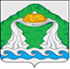 СОВЕТ ДЕПУТАТОВАПРАКСИНСКОГО СЕЛЬСКОГО ПОСЕЛЕНИЯ
КОСТРОМСКОГО МУНИЦИПАЛЬНОГО РАЙОНАКОСТРОМСКОЙ ОБЛАСТИРЕШЕНИЕОт 30 сентября  2022 г.    №43      п. АпраксиноОб исполнении бюджета поселенияза 2 квартал 2022 годаЗаслушав и обсудив информацию главы Апраксинского сельского поселения Глухареву О.В. и главного бухгалтера Черникову М.В., об исполнении бюджета поселения за 2 квартал 2022 года, Совет депутатов Апраксинского сельского поселения Костромского муниципального района Костромской области Р Е Ш И Л:Утвердить отчет об исполнении бюджета поселения за 2 квартал 2022 года (Приложение № 1, Приложение № 2, Приложение № 3).Рекомендовать администрации Апраксинского сельского поселения в ходе исполнения бюджета в 2022 году:постоянно проводить мероприятия по увеличению доходной части бюджета поселения;обеспечить своевременное и целевое использование средств, поступающих из других уровней бюджетов;активировать работу комиссии по бюджету и налоговой политике.Администрации Апраксинского сельского поселения усилить работу по сокращению недоимки по платежам в бюджет поселения.Настоящее решение вступает в силу с момента опубликования в общественно-политической  газете «Апраксинский вестник».Глава Апраксинского сельского поселенияКостромского муниципального районаКостромской области                                                                     О.В.ГлухареваПриложение №1 к решению Совета депутатовАпраксинского сельского поселенияКостромского муниципального районаКостромской областиот 30.09.2022  №43Утверждаю                                                                         Глава Апраксинского сельского поселения О.В.ГлухареваСОВЕТ ДЕПУТАТОВ АПРАКСИНСКОГО СЕЛЬСКОГО ПОСЕЛЕНИЯКОСТРОМСКОГО МУНИЦИПАЛЬНОГО РАЙОНАКОСТРОМСКОЙ ОБЛАСТИРЕШЕНИЕот 30 сентября 2022 года №44О назначении старосты в д. Ильинское Апраксинского сельского поселения Костромского муниципального района Костромской областиНа основании Федерального закона от 06.10.2003 №131 – ФЗ «Об общих принципах организации местного самоуправления в Российской Федерации», пункта 2 статьи 25 Устава муниципального образования Апраксинское сельское поселение Костромского муниципального района Костромской области, протокола Схода (собрания) граждан в деревне Ильинское Апраксинского сельского поселения Костромского муниципального района Костромской области от 24.09.2022 года, Совет депутатов Апраксинского сельского поселения Костромского муниципального района Костромской области  РЕШИЛ: 1. Назначить старостой д. Ильинское:Разгуляева Алексея Александровича – Протокол от 24.09.2022 года схода (собрания) граждан д. Ильинское.2. Настоящее решение опубликовать в общественно-политической газете «Апраксинский вестник»3. Настоящее решение вступает в силу с момента его опубликования.Глава Апраксинского сельского поселения Костромского муниципального района Костромской области                                                                                 О.В. ГлухареваСОВЕТ ДЕПУТАТОВАПРАКСИНСКОГО СЕЛЬСКОГО ПОСЕЛЕНИЯКОСТРОМСКОГО МУНИЦИПАЛЬНОГО РАЙОНАКОСТРОМСКОЙ ОБЛАСТИРЕШЕНИЕот 30 сентября 2022 года №45 п. АпраксиноО внесении изменений в решение Совета депутатов Апраксинского сельского поселения Костромского муниципального района от 28 декабря 2021 года № 35 «Об утверждении муниципальной программы «Развитие транспортной инфраструктуры на территории Апраксинского сельского поселения Костромского муниципального района Костромской области на 2022-2031гг.»В целях развития автомобильных дорог общего пользования местного значения на территории Апраксинского сельского поселения Костромского муниципального района Костромской области 2022-2031 годах, руководствуясь Федеральным законом от 10 декабря 1995 года  № 196-ФЗ «О безопасности дорожного движения», Федеральным законом от 08 ноября 2007 года  № 257-ФЗ «Об автомобильных дорогах и о дорожной деятельности в Российской Федерации и о внесении изменений в отдельные законодательные акты Российской Федерации», в соответствии с Федеральным законом от 06.10.2003 № 131-ФЗ « Об общих принципах организации местного самоуправления в Российской Федерации», руководствуясь Уставом  Апраксинского сельского поселения Костромского муниципального района Костромской области, на основании протокола Схода (собрания) граждан в деревне Легково от 22 сентября 2022 года Апраксинского сельского поселения Костромского муниципального района Костромской области Совет депутатов Апраксинского сельского поселения Костромского муниципального районаРЕШИЛ:1. Внести изменения в муниципальную программу «Реконструкция (строительство) и ремонт (капитальный ремонт) автомобильных дорог общего пользования местного значения Апраксинского сельского поселения на 2022-2031г.».1.1. Приложение №1 к Решению Совета депутатов Апраксинского сельского поселения Костромского муниципального района Костромской области от 28 декабря 2021 г. № 35 Перечень автомобильных дорог общего пользования местного значения в границах населенных пунктов муниципального образования Апраксинское сельское поселение Костромского муниципального района Костромской области изложить в следующей редакции.2. Настоящее решение подлежит размещению на официальном сайте Апраксинского сельского  поселения и вступает в силу со дня его официального опубликования.Председатель Совета депутатовАпраксинского сельского поселенияКостромского муниципального районаКостромской области                                                                                  О.В. ГлухареваПриложение №1к решению Совета депутатовАпраксинского сельского поселенияКостромского муниципального районаКостромской областиот 30 сентября 2022 г. №45Перечень автомобильных дорог общего пользования местного значения в границах населенных пунктов муниципального образования Апраксинское сельское поселение Костромского муниципального района Костромской областиАпраксинский вестникОбщественно — политическая газетаучредитель: Совет депутатов Апраксинского сельского поселенияКостромского муниципального района Костромской областиКод доходаНаименование показателей доходовПлан доходов на 2022 год1 01 02000 01 0000 110НАЛОГ НА ДОХОДЫ ФИЗИЧЕСКИХ  ЛИЦ3837007,001 01 02010 01 0000 110Налог на доходы физических лиц с доходов, источником которых является налоговый агент, за исключением доходов, в отношении которых исчисление и уплата налога осуществляются в соответствии со статьями 227, 227.1 и 228 Налогового кодекса Российской Федерации34472071 01 02020 01 0000 110Налог на доходы физических лиц с доходов, полученных от осуществления деятельности физическими лицами, зарегистрированными в качестве индивидуальных предпринимателей, нотариусов, занимающихся частной практикой, адвокатов, учредивших адвокатские кабинеты, и других лиц, занимающихся частной практикой в соответствии со статьей 227 Налогового кодекса Российской Федерации1750001 01 02030 01 0000 110Налог на доходы физических лиц с доходов, полученных физическими лицами в соответствии со статьей 228 Налогового кодекса Российской Федерации500001 01 02040 01 0000 110Налог на доходы физических лиц в виде фиксированных авансовых платежей с доходов, полученных физическими лицами, являющимися иностранными гражданами, осуществляющими трудовую деятельность по найму на основании патента в соответствии со статьей 227.1 Налогового кодекса Российской Федерации60800101 02080 01 0000 110Налог на доходы физических лиц в части суммы налога, превышающей 650 000 рублей, относящейся к части налоговой базы, превышающей 5 000 000 рублей (за исключением налога на доходы физических лиц с сумм прибыли контролируемой превышающей 650 000 рублей) 1040001 03 00000 00 0000 000.НАЛОГИ НА ТОВАРЫ (РАБОТЫ, УСЛУГИ), РЕАЛИЗУЕМЫЕ НА ТЕРРИТОРИИ РОССИЙСКОЙ ФЕДЕРАЦИИ5194501 03 02000 01 0000 110Акцизы по подакцизным товарам (продукции), производимым на территории Российской Федерации5194501 03 02231 01 0000 110Доходы от уплаты акцизов на дизельное топливо, подлежащие распределению между бюджетами субъектов Российской Федерации и местными бюджетами с учетом установленных дифференцированных нормативов отчислений в местные бюджеты (по нормативам, установленным федеральным законом о федеральном бюджете в целях формирования дорожных фондов субъектов Российской Федерации)2348601 03 02241 01 0000 110Доходы от уплаты акцизов на моторные масла для дизельных и (или) карбюраторных (инжекторных) двигателей, подлежащие распределению между бюджетами субъектов Российской Федерации и местными бюджетами с учетом установленных дифференцированных нормативов отчислений в местные бюджеты (по нормативам, установленным федеральным законом о федеральном бюджете в целях формирования дорожных фондов субъектов Российской Федерации)13001 03 02251 01 0000 110Доходы от уплаты акцизов на автомобильный бензин, подлежащие распределению между бюджетами субъектов Российской Федерации и местными бюджетами с учетом установленных дифференцированных нормативов отчислений в местные бюджеты (по нормативам, установленным федеральным законом о федеральном бюджете в целях формирования дорожных фондов субъектов Российской Федерации)3127401 03 02261 01 0000 110Доходы от уплаты акцизов на прямогонный бензин, подлежащие распределению между бюджетами субъектов Российской Федерации и местными бюджетами с учетом установленных дифференцированных нормативов отчислений в местные бюджеты (по нормативам, установленным федеральным законом о федеральном бюджете в целях формирования дорожных фондов субъектов Российской Федерации)-294501 05 00000 00 0000 000НАЛОГИ НА СОВОКУПНЫЙ ДОХОД19880001 05 01011 01 0000 110Налог, взимаемый с налогоплательщиков, выбравших в качестве объекта налогообложения доходы692000105 01021 01 0000 110Налог, взимаемый с налогоплательщиков, выбравших в качестве объекта налогообложения доходы, уменьшенные на величину расходов (в том числе минимальный налог, зачисляемый в бюджеты субъектов Российской Федерации)3000001 05 03010 01 0000 110Единый сельскохозяйственный налог9960001 06 00000 00 0000 000НАЛОГИ НА ИМУЩЕСТВО1569000,001 06 01030 10 0000 110Налог на имущество физических лиц, взимаемый по ставкам, применяемым к объектам налогообложения, расположенным в границах сельских поселений.6500001 06 06000 00 0000 110Земельный налог9190001 06 06033 10 0000 110Земельный налог с организаций, обладающих земельным участком, расположенным в границах сельских поселений3190001 06 06043 10 0000 110Земельный налог с физических лиц, обладающих земельным участком, расположенным в границах сельских поселений6000001 08 00000 00 0000 000ГОСУДАРСТВЕННАЯ ПОШЛИНА50001 08 04020 01 0000 110Государственная пошлина за совершение нотариальных действий должностными лицами органов местного самоуправления, уполномоченными в соответствии с законодательными актами Российской Федерации на совершение нотариальных действий5000НАЛОГОВЫЕ ДОХОДЫ79184571 11 00000 00 0000 000ДОХОДЫ ОТ ИСПОЛЬЗОВАНИЯ ИМУЩЕСТВА, НАХОДЯЩЕГОСЯ В  ГОСУДАРСТВЕННОЙ И  МУНИЦИПАЛЬНОЙ СОБСТВЕННОСТИ950001 11 05000 00 0000 120Доходы, получаемые в виде арендной либо иной платы за передачу в возмездное пользование государственного и муниципального имущества(за исключением имущества бюджетных и автономных учреждений, а также имущества государственных и муниципальных унитарных предприятий, в том числе казённых)50001 11 05035 10 0000 120Доходы от сдачи в аренду имущества, находящегося в оперативном управлении органов управления сельских поселений и созданных ими учреждений (за исключением имущества муниципальных бюджетных и автономных учреждений)5000111 09045 10 0000 120Прочие поступления от использования имущества, находящегося в собственности сельских поселений (за исключением имущества муниципальных бюджетных и автономных учреждений, а также имущества муниципальных унитарных предприятий, в том числе казённых)90000113 00000 00 0000 000ДОХОДЫ ОТ ОКАЗАНИЯ ПЛАТНЫХ УСЛУГ И КОМПЕНСАЦИИ ЗАТРАТ ГОСУДАРСТВА145000113 01995 10 0000 130Прочие доходы от оказания платных услуг(работ) получателями средств бюджетов сельских поселений1450001 16 00000 00 0000 000ШТРАФЫ ,САНКЦИИ, ВОЗМЕЩЕНИЕ УЩЕРБА50001 16 02020 02 0000 140Административные штрафы, установленные законами субъектов Российской Федерации об административных правонарушениях, за нарушение муниципальных правовых актов5000НЕНАЛОГОВЫЕ ДОХОДЫ245000ИТОГО СОБСТВЕННЫХ ДОХОДОВ8163457,002 00 00000 00 0000 000БЕЗВОЗМЕЗДНЫЕ ПОСТУПЛЕНИЯ9457220,002 02 00000 00 0000 000БЕЗВОЗМЕЗДНЫЕ ПОСТУПЛЕНИЯ ОТ ДРУГИХ БЮДЖЕТОВ БЮДЖЕТНОЙ СИСТЕМЫ РОССИЙСКОЙ ФЕДЕРАЦИИ 8999900,002 02 10000 00 0000 150Дотации бюджетам бюджетной системы Российской Федерации 5016600,002 02 15001 10 0000 150Дотации бюджетам сельских поселений на выравнивание бюджетной обеспеченности из бюджета субъекта Российской Федерации962000,0202 16001 10 0000 150Дотации бюджетам сельских поселений на выравнивание бюджетной обеспеченности из бюджетов муниципальных районов4054600,0202 20216 10 0000 150Субсидии бюджетам сельских поселений на осуществление дорожной деятельности в отношении автомобильных дорог общего пользования, а также капитального ремонта и ремонта дворовых территорий многоквартирных домов, проездов к дворовым территориям многоквартирных домов населенных пунктов1500000,0Субсидии бюджетам муниципальных образований на проектирование работ по строительству и реконструкции  автомобильных дорог общего пользования с твердым покрытием, ведущих от сети автомобильных дорог общего пользования к общественно значимым объектам   населенных пунктов, расположенных на сельских территориях Костромской области, объектам производства и переработки продукции1500000,0202 25576 10 0000150Субсидии бюджетам сельских поселений на обеспечение комплексного развития сельских территорий105200,02 02 30000 00 0000 150Субвенции бюджетам бюджетной системы Российской Федерации 111400,002 02 30024 10 0000 150Субвенции бюджетам сельских поселений на выполнение передаваемых полномочий субъектов Российской Федерации4000,002 02 35118 10 0000 150Субвенции бюджетам сельских поселений на осуществление   первичного воинского учета на территориях ,где отсутствуют военные комиссариаты107400,00202 40000 00 0000 150Иные межбюджетные трансферты2266700,00202 40014 10 0000 150Межбюджетные трансферты, передаваемые бюджетам сельских поселений из бюджетов муниципальных районов на осуществление части полномочий по решению вопросов местного значения в соответствии с заключенными соглашениями1966700,00Межбюджетные трансферты бюджетам  поселений на осуществление полномочий по организации дорожной деятельности в отношении автомобильных дорог общего пользования местного значения вне границ населенных пунктов в границах Костромского муниципального района КО1966700,00Межбюджетные трансферты бюджетам  поселений на осуществление полномочий по организации водоснабжения  в границах населенных пунктов сельских поселений  Костромского муниципального района300000,00207 05020 10 0000 150Поступления от денежных пожертвований, предоставляемых физическими лицами получателям средств бюджетов сельских поселений457320ВСЕГО ДОХОДОВ17620677,00КодКод администратораНаименованиеСуммаАдминистрация Апраксинского сельского поселения999000 01 00 00 00 00 0000 000Источники внутреннего финансирования дефицитов бюджетов107245,00000 01 05 00 00 00 0000 000Изменение остатков средств на счетах по учету средств бюджетов107245,00000 01 05 00 00 00 0000 500Увеличение остатков средств бюджетов-17620677,00000 01 05 02 00 00 0000 500Увеличение прочих остатков средств бюджетов-17620677,00000 01 05 02 01 00 0000 510Увеличение прочих остатков денежных средств бюджетов-17620677,00000 01 05 02 01 10 0000 510Увеличение прочих остатков денежных средств бюджетов сельских поселений-17620677,00000 01 05 00 00 00 0000 600Уменьшение остатков средств бюджетов17727922,00000 01 05 02 00 00 0000 600Уменьшение прочих остатков средств бюджетов17727922,00000 01 05 02 01 00 0000 610Уменьшение прочих остатков денежных средств бюджетов17727922,00000 01 05 02 01 10 0000 610Уменьшение прочих остатков денежных средств бюджетов сельских поселений17727922,00Итого:107245,00НаименованиеКод администратораРаздел, ПодразделЦелевая статьяВид расходаСумма, руб.(проект)Администрация Апраксинского сельского поселения999Общегосударственные вопросы01006391012,00Функционирование высшего должностного лица субъекта Российской Федерации и муниципального образования01021107900,00Расходы на выплаты по оплате труда работников органов местного самоуправления61000001101107900,00Расходы на выплату персоналу в целях обеспечения функций государственными (муниципальными) органами, казёнными учреждениями, органами управления внебюджетными фондами 1001107900,00Расходы на обеспечение функций органов местного самоуправления61000001900,00Расходы на выплаты персоналу в целях обеспечения выполнения функций государственными (муниципальными) органами, казенными учреждениями, органами управления государственными внебюджетными фондами1000,00Функционирование законодательных (представительных) органов государственной власти и представительных органов муниципальных образований010341000,00Депутаты представительного органа муниципального образования620000019041000,00Расходы на выплату персоналу в целях обеспечения функций государственными (муниципальными) органами, казёнными учреждениями, органами управления внебюджетными фондами 10041000,00Функционирование Правительства Российской Федерации, высших исполнительных органов государственной власти субъектов Российской Федерации, местных администраций01042879772,00Расходы на выплаты по оплате труда работников органов местного самоуправления66000001101776237,00Расходы на выплату персоналу в целях обеспечения функций государственными (муниципальными) органами, казёнными учреждениями, органами управления внебюджетными фондами 1001776237,00Расходы на обеспечение функций органов местного самоуправления66000001901099535,00Закупка товаров, работ и услуг для обеспечения государственных (муниципальных) нужд2001061935,00Иные бюджетные ассигнования80037600,00Расходы на осуществление переданных муниципальным образованиям государственных полномочий Костромской области по составлению протоколов об административных правонарушениях66000720904000,00Закупка товаров, работ и услуг для обеспечения государственных (муниципальных) нужд2004000,00Другие общегосударственные вопросы01132362340,00Расходы на обеспечение деятельности (оказание услуг) подведомственных учреждений, осуществляющих реализацию функций, связанных с общегосударственным управлением990000059Ю2220990,00Расходы на выплаты персоналу в целях обеспечения выполнения функций государственными (муниципальными) органами, казенными учреждениями, органами управления государственными внебюджетными фондами1001715640,00Закупка товаров, работ и услуг для обеспечения государственных (муниципальных) нужд200497600,00Иные бюджетные ассигнования8007750,00Межбюджетные трансферты бюджету муниципального района на осуществление органами местного самоуправления муниципального района полномочий контрольно-счетного органа поселения по осуществлению внешнего муниципального финансового контроля9900001790103000,00Межбюджетные трансферты500103000,00Расходы на оплату членских взносов Ассоциации "Совет муниципальных образований Костромской области"99000220203350,00Иные бюджетные ассигнования8003350,00Обеспечение прочих обязательств муниципального образования990002204035000,00Иные бюджетные ассигнования20035000,00Национальная оборона0200359277,00Мобилизационная и вневойсковая подготовка0203359277,00Расходы на выплаты по оплате труда работников органов местного самоуправления6600000110251877,00Расходы на выплаты персоналу в целях обеспечения выполнения функций государственными (муниципальными) органами, казенными учреждениями, органами управления государственными внебюджетными фондами100251877,00Расходы на осуществление переданных государственных полномочий Российской Федерации по первичному воинскому учету на территориях, где отсутствуют военные комиссариаты6600051180107400,00Расходы на выплату персоналу в целях обеспечения функций государственными (муниципальными) органами, казёнными учреждениями, органами управления внебюджетными фондами 100107400,00Национальная безопасность и правоохранительная деятельность030030000,00Защита населения и территории от чрезвычайных ситуаций природного и техногенного характера, пожарная безопасность031030000,00Реализация мероприятий по предупреждению и ликвидации последствий чрезвычайных ситуаций.990002310030000,00Закупка товаров, работ и услуг для обеспечения государственных (муниципальных) нужд20030000,00Национальная экономика04005445969,00Дорожное хозяйство (дорожные фонды)04095407969,00Расходы на осуществление полномочий по организации дорожной деятельности в отношении автомобильных дорог общего пользования местного значения вне границ населенных пунктов в границах Костромского муниципального района Костромской области.02000203001966700,00Закупка товаров, работ и услуг для обеспечения государственных (муниципальных) нужд2001966700,00Содержание сети автомобильных дорог общего пользования местного значения  за счет средств муниципального образования 02000240101147819,00Закупка товаров, работ и услуг для обеспечения государственных (муниципальных) нужд2001147819,00Капитальный ремонт и ремонт сети автомобильных дорог общего пользования местного значения за счет средств муниципального образования0200024020195000,00Закупка товаров, работ и услуг для обеспечения государственных (муниципальных) нужд200195000,00Содержание сети автомобильных дорог общего пользования местного значения за счет средств муниципального дорожного фонда0200025010519450,00Закупка товаров, работ и услуг для обеспечения государственных (муниципальных) нужд200519450,00Расходы на проектирование работ по строительству и реконструкции автомобильных дорог общего пользования с твердым покрытием, ведущих от сети автомобильных дорог общего пользования к общественно значимым объектам населенных пунктов, расположенных на сельских территориях Костромской области, объектам производства и переработки продукции02000S24001579000,00Закупка товаров, работ и услуг для обеспечения государственных (муниципальных) нужд2001579000,00 Другие вопросы в области национальной экономики.041238000,00Расходы на межевание земельных участков990 00 2031038000,00Закупка товаров, работ и услуг для обеспечения государственных (муниципальных) нужд20038000,00Жилищно-коммунальное хозяйство05002010396,00Жилищное хозяйство050152000,00Содержание и текущий ремонт муниципального жилищного фонда990002041052000,00Коммунальное хозяйство0502300000,00Межбюджетные трансферты бюджетам поселений  на осуществление полномочий по организации водоснабжения в границах населенных пунктов  сельских поселений Костромского муниципального района900020650300000,00Закупка товаров, работ и услуг для обеспечения государственных (муниципальных) нужд200300000,00Благоустройство05031658396,00Содержание сетей уличного  освещения муниципального образования0610020210777623,00Закупка товаров, работ и услуг для обеспечения государственных (муниципальных) нужд200777623,00Прочие мероприятия в области благоустройства0610020240600773,00Закупка товаров, работ и услуг для обеспечения государственных (муниципальных) нужд200600773,00Реализация мероприятий по обеспечению комплексного развития сельских территорий01000L576T280000,00Закупка товаров, работ и услуг для обеспечения государственных (муниципальных) нужд200280000,00Культура, кинематография08002357754,00Культура08012357754,00Расходы на обеспечение деятельности (оказание услуг) подведомственных учреждений культуры070000059Д2031187,00Расходы на выплату персоналу в целях обеспечения функций государственными (муниципальными) органами, казёнными учреждениями, органами управления внебюджетными фондами 1001207487,00Закупка товаров, работ и услуг для обеспечения государственных (муниципальных) нужд200804200,00Иные бюджетные ассигнования80019500,00Расходы на обеспечение деятельности (оказание услуг) подведомственных учреждений культуры за счет доходов от предоставления платных услуг0700000691145000,00Закупка товаров, работ и услуг для обеспечения государственных (муниципальных) нужд200145000,00Межбюджетные трансферты бюджету муниципального района на осуществление органами местного самоуправления муниципального района полномочий по созданию условий для организации досуга и обеспечения жителей сельского поселения услугами организаций культуры9900000790181567,00Межбюджетные трансферты500181567,00Социальная политика1000144000,00Пенсионное обеспечение1001144000,00Ежемесячная доплата к пенсиям лицам, замещавшим выборные должности990008310064000,00Социальное обеспечение и иные выплаты населению30064000,00Пенсии за выслугу лет муниципальным служащим990008311080000,00Социальное обеспечение и иные выплаты населению30080000,00Физическая культура и спорт1100989514,00Физическая культура1101989514,00Расходы на обеспечение деятельности(оказание услуг)  подведомственных учреждений в области физической культуры и спорта990000059Р989514,00Расходы на выплаты персоналу в целях обеспечения выполнения функций гос. органами и органами местного самоуправления, казенными учреждениями, органами управления гос-ми внебюджетными фондами100726414,00Закупка товаров, работ и услуг для обеспечения государственных (муниципальных) нужд200260100,00Иные бюджетные ассигнования8003000,00ВСЕГО17727922,00Наименование показателяКод строкиКод дохода по бюджетной классификацииУтвержденные бюджетные назначенияИсполненоНеисполненные назначения123456Доходы бюджета - всего010X15 015 470,006 493 580,678 521 889,33в том числе:НАЛОГОВЫЕ И НЕНАЛОГОВЫЕ ДОХОДЫ010000 100000000000000006 164 250,002 997 532,913 166 717,09НАЛОГИ НА ПРИБЫЛЬ, ДОХОДЫ010000 101000000000000001 983 800,00712 148,561 271 651,44Налог на доходы физических лиц010000 101020000100001101 983 800,00712 148,561 271 651,44Налог на доходы физических лиц с доходов, источником которых является налоговый агент, за исключением доходов, в отношении которых исчисление и уплата налога осуществляются в соответствии со статьями 227, 227.1 и 228 Налогового кодекса Российской Федерации010000 101020100100001101 748 000,00604 063,421 143 936,58Налог на доходы физических лиц с доходов, полученных от осуществления деятельности физическими лицами, зарегистрированными в качестве индивидуальных предпринимателей, нотариусов, занимающихся частной практикой, адвокатов, учредивших адвокатские кабинеты, и других лиц, занимающихся частной практикой в соответствии со статьей 227 Налогового кодекса Российской Федерации010000 10102020010000110150 000,0068 446,3181 553,69Налог на доходы физических лиц с доходов, полученных физическими лицами в соответствии со статьей 228 Налогового кодекса Российской Федерации010000 1010203001000011050 000,005 590,3344 409,67Налог на доходы физических лиц в виде фиксированных авансовых платежей с доходов, полученных физическими лицами, являющимися иностранными гражданами, осуществляющими трудовую деятельность по найму на основании патента в соответствии со статьей 227.1 Налогового кодекса Российской Федерации010000 1010204001000011035 800,0034 048,501 751,50НАЛОГИ НА ТОВАРЫ (РАБОТЫ, УСЛУГИ), РЕАЛИЗУЕМЫЕ НА ТЕРРИТОРИИ РОССИЙСКОЙ ФЕДЕРАЦИИ010000 10300000000000000519 450,00281 320,81238 129,19Акцизы по подакцизным товарам (продукции), производимым на территории Российской Федерации010000 10302000010000110519 450,00281 320,81238 129,19Доходы от уплаты акцизов на дизельное топливо, подлежащие распределению между бюджетами субъектов Российской Федерации и местными бюджетами с учетом установленных дифференцированных нормативов отчислений в местные бюджеты010000 10302230010000110234 860,00138 472,1996 387,81Доходы от уплаты акцизов на дизельное топливо, подлежащие распределению между бюджетами субъектов Российской Федерации и местными бюджетами с учетом установленных дифференцированных нормативов отчислений в местные бюджеты (по нормативам, установленным федеральным законом о федеральном бюджете в целях формирования дорожных фондов субъектов Российской Федерации)010000 10302231010000110234 860,00138 472,1996 387,81Доходы от уплаты акцизов на моторные масла для дизельных и (или) карбюраторных (инжекторных) двигателей, подлежащие распределению между бюджетами субъектов Российской Федерации и местными бюджетами с учетом установленных дифференцированных нормативов отчислений в местные бюджеты010000 103022400100001101 300,00815,18484,82Доходы от уплаты акцизов на моторные масла для дизельных и (или) карбюраторных (инжекторных) двигателей, подлежащие распределению между бюджетами субъектов Российской Федерации и местными бюджетами с учетом установленных дифференцированных нормативов отчислений в местные бюджеты (по нормативам, установленным федеральным законом о федеральном бюджете в целях формирования дорожных фондов субъектов Российской Федерации)010000 103022410100001101 300,00815,18484,82Доходы от уплаты акцизов на автомобильный бензин, подлежащие распределению между бюджетами субъектов Российской Федерации и местными бюджетами с учетом установленных дифференцированных нормативов отчислений в местные бюджеты010000 10302250010000110312 740,00159 510,89153 229,11Доходы от уплаты акцизов на автомобильный бензин, подлежащие распределению между бюджетами субъектов Российской Федерации и местными бюджетами с учетом установленных дифференцированных нормативов отчислений в местные бюджеты (по нормативам, установленным федеральным законом о федеральном бюджете в целях формирования дорожных фондов субъектов Российской Федерации)010000 10302251010000110312 740,00159 510,89153 229,11Доходы от уплаты акцизов на прямогонный бензин, подлежащие распределению между бюджетами субъектов Российской Федерации и местными бюджетами с учетом установленных дифференцированных нормативов отчислений в местные бюджеты010000 10302260010000110-29 450,00-17 477,45-11 972,55Доходы от уплаты акцизов на прямогонный бензин, подлежащие распределению между бюджетами субъектов Российской Федерации и местными бюджетами с учетом установленных дифференцированных нормативов отчислений в местные бюджеты (по нормативам, установленным федеральным законом о федеральном бюджете в целях формирования дорожных фондов субъектов Российской Федерации)010000 10302261010000110-29 450,00-17 477,45-11 972,55НАЛОГИ НА СОВОКУПНЫЙ ДОХОД010000 105000000000000001 906 000,001 508 829,84397 170,16Налог, взимаемый в связи с применением упрощенной системы налогообложения010000 10501000000000110910 000,00662 075,16247 924,84Налог, взимаемый с налогоплательщиков, выбравших в качестве объекта налогообложения доходы010000 10501010010000110610 000,00505 036,59104 963,41Налог, взимаемый с налогоплательщиков, выбравших в качестве объекта налогообложения доходы010000 10501011010000110610 000,00505 036,59104 963,41Налог, взимаемый с налогоплательщиков, выбравших в качестве объекта налогообложения доходы, уменьшенные на величину расходов010000 10501020010000110300 000,00157 038,57142 961,43Налог, взимаемый с налогоплательщиков, выбравших в качестве объекта налогообложения доходы, уменьшенные на величину расходов (в том числе минимальный налог, зачисляемый в бюджеты субъектов Российской Федерации)010000 10501021010000110300 000,00157 038,57142 961,43Единый сельскохозяйственный налог010000 10503000010000110996 000,00846 754,68149 245,32Единый сельскохозяйственный налог010000 10503010010000110996 000,00846 754,68149 245,32НАЛОГИ НА ИМУЩЕСТВО010000 106000000000000001 550 000,00381 439,511 168 560,49Налог на имущество физических лиц010000 10601000000000110650 000,00206 170,37443 829,63Налог на имущество физических лиц, взимаемый по ставкам, применяемым к объектам налогообложения, расположенным в границах сельских поселений010000 10601030100000110650 000,00206 170,37443 829,63Земельный налог010000 10606000000000110900 000,00175 269,14724 730,86Земельный налог с организаций010000 10606030000000110300 000,00126 356,49173 643,51Земельный налог с организаций, обладающих земельным участком, расположенным в границах сельских поселений010000 10606033100000110300 000,00126 356,49173 643,51Земельный налог с физических лиц010000 10606040000000110600 000,0048 912,65551 087,35Земельный налог с физических лиц, обладающих земельным участком, расположенным в границах сельских поселений010000 10606043100000110600 000,0048 912,65551 087,35ГОСУДАРСТВЕННАЯ ПОШЛИНА010000 108000000000000005 000,00800,004 200,00Государственная пошлина за совершение нотариальных действий (за исключением действий, совершаемых консульскими учреждениями Российской Федерации)010000 108040000100001105 000,00800,004 200,00Государственная пошлина за совершение нотариальных действий должностными лицами органов местного самоуправления, уполномоченными в соответствии с законодательными актами Российской Федерации на совершение нотариальных действий010000 108040200100001105 000,00800,004 200,00ДОХОДЫ ОТ ИСПОЛЬЗОВАНИЯ ИМУЩЕСТВА, НАХОДЯЩЕГОСЯ В ГОСУДАРСТВЕННОЙ И МУНИЦИПАЛЬНОЙ СОБСТВЕННОСТИ010000 1110000000000000095 000,0034 094,1960 905,81Доходы, получаемые в виде арендной либо иной платы за передачу в возмездное пользование государственного и муниципального имущества (за исключением имущества бюджетных и автономных учреждений, а также имущества государственных и муниципальных унитарных предприятий, в том числе казенных)010000 111050000000001205 000,003 633,301 366,70Доходы от сдачи в аренду имущества, находящегося в оперативном управлении органов государственной власти, органов местного самоуправления, органов управления государственными внебюджетными фондами и созданных ими учреждений (за исключением имущества бюджетных и автономных учреждений)010000 111050300000001205 000,003 633,301 366,70Доходы от сдачи в аренду имущества, находящегося в оперативном управлении органов управления сельских поселений и созданных ими учреждений (за исключением имущества муниципальных бюджетных и автономных учреждений)010000 111050351000001205 000,003 633,301 366,70Прочие доходы от использования имущества и прав, находящихся в государственной и муниципальной собственности (за исключением имущества бюджетных и автономных учреждений, а также имущества государственных и муниципальных унитарных предприятий, в том числе казенных)010000 1110900000000012090 000,0030 460,8959 539,11Прочие поступления от использования имущества, находящегося в государственной и муниципальной собственности (за исключением имущества бюджетных и автономных учреждений, а также имущества государственных и муниципальных унитарных предприятий, в том числе казенных)010000 1110904000000012090 000,0030 460,8959 539,11Прочие поступления от использования имущества, находящегося в собственности сельских поселений (за исключением имущества муниципальных бюджетных и автономных учреждений, а также имущества муниципальных унитарных предприятий, в том числе казенных)010000 1110904510000012090 000,0030 460,8959 539,11ДОХОДЫ ОТ ОКАЗАНИЯ ПЛАТНЫХ УСЛУГ И КОМПЕНСАЦИИ ЗАТРАТ ГОСУДАРСТВА010000 11300000000000000100 000,0078 900,0021 100,00Доходы от оказания платных услуг (работ)010000 11301000000000130100 000,0078 900,0021 100,00Прочие доходы от оказания платных услуг (работ)010000 11301990000000130100 000,0078 900,0021 100,00Прочие доходы от оказания платных услуг (работ) получателями средств бюджетов сельских поселений010000 11301995100000130100 000,0078 900,0021 100,00ШТРАФЫ, САНКЦИИ, ВОЗМЕЩЕНИЕ УЩЕРБА010000 116000000000000005 000,000,005 000,00Административные штрафы, установленные законами субъектов Российской Федерации об административных правонарушениях010000 116020000200001405 000,000,005 000,00Административные штрафы, установленные законами субъектов Российской Федерации об административных правонарушениях, за нарушение муниципальных правовых актов010000 116020200200001405 000,000,005 000,00БЕЗВОЗМЕЗДНЫЕ ПОСТУПЛЕНИЯ010000 200000000000000008 851 220,003 496 047,765 355 172,24БЕЗВОЗМЕЗДНЫЕ ПОСТУПЛЕНИЯ ОТ ДРУГИХ БЮДЖЕТОВ БЮДЖЕТНОЙ СИСТЕМЫ РОССИЙСКОЙ ФЕДЕРАЦИИ010000 202000000000000008 393 900,003 416 749,564 977 150,44Дотации бюджетам бюджетной системы Российской Федерации010000 202100000000001505 016 600,002 331 002,002 685 598,00Дотации на выравнивание бюджетной обеспеченности010000 20215001000000150962 000,00481 002,00480 998,00Дотации бюджетам сельских поселений на выравнивание бюджетной обеспеченности из бюджета субъекта Российской Федерации010000 20215001100000150962 000,00481 002,00480 998,00Дотации на выравнивание бюджетной обеспеченности из бюджетов муниципальных районов, городских округов с внутригородским делением010000 202160010000001504 054 600,001 850 000,002 204 600,00Дотации бюджетам сельских поселений на выравнивание бюджетной обеспеченности из бюджетов муниципальных районов010000 202160011000001504 054 600,001 850 000,002 204 600,00Субсидии бюджетам бюджетной системы Российской Федерации (межбюджетные субсидии)010000 202200000000001501 605 200,0035 066,671 570 133,33Субсидии бюджетам на осуществление дорожной деятельности в отношении автомобильных дорог общего пользования, а также капитального ремонта и ремонта дворовых территорий многоквартирных домов, проездов к дворовым территориям многоквартирных домов населенных пунктов010000 202202160000001501 500 000,000,001 500 000,00Субсидии бюджетам сельских поселений на осуществление дорожной деятельности в отношении автомобильных дорог общего пользования, а также капитального ремонта и ремонта дворовых территорий многоквартирных домов, проездов к дворовым территориям многоквартирных домов населенных пунктов010000 202202161000001501 500 000,000,001 500 000,00Субсидии бюджетам на обеспечение комплексного развития сельских территорий010000 20225576000000150105 200,0035 066,6770 133,33Субсидии бюджетам сельских поселений на обеспечение комплексного развития сельских территорий010000 20225576100000150105 200,0035 066,6770 133,33Субвенции бюджетам бюджетной системы Российской Федерации010000 20230000000000150105 400,0046 178,8959 221,11Субвенции местным бюджетам на выполнение передаваемых полномочий субъектов Российской Федерации010000 202300240000001504 000,000,004 000,00Субвенции бюджетам сельских поселений на выполнение передаваемых полномочий субъектов Российской Федерации010000 202300241000001504 000,000,004 000,00Субвенции бюджетам на осуществление первичного воинского учета органами местного самоуправления поселений, муниципальных и городских округов010000 20235118000000150101 400,0046 178,8955 221,11Субвенции бюджетам сельских поселений на осуществление первичного воинского учета органами местного самоуправления поселений, муниципальных и городских округов010000 20235118100000150101 400,0046 178,8955 221,11Иные межбюджетные трансферты010000 202400000000001501 666 700,001 004 502,00662 198,00Межбюджетные трансферты, передаваемые бюджетам муниципальных образований на осуществление части полномочий по решению вопросов местного значения в соответствии с заключенными соглашениями010000 202400140000001501 666 700,001 004 502,00662 198,00Межбюджетные трансферты, передаваемые бюджетам сельских поселений из бюджетов муниципальных районов на осуществление части полномочий по решению вопросов местного значения в соответствии с заключенными соглашениями010000 202400141000001501 666 700,001 004 502,00662 198,00ПРОЧИЕ БЕЗВОЗМЕЗДНЫЕ ПОСТУПЛЕНИЯ010000 20700000000000000457 320,0079 298,20378 021,80Прочие безвозмездные поступления в бюджеты сельских поселений010000 20705000100000150457 320,0079 298,20378 021,80Поступления от денежных пожертвований, предоставляемых физическими лицами получателям средств бюджетов сельских поселений010000 20705020100000150457 320,0079 298,20378 021,80№ п/пНаименованиеПланируемый год участия в программеПротяженность, кмМежевание (за счет средств местного бюджета) тыс. рублейСведения об объемах финансированияСведения об объемах финансированияСведения об объемах финансированияСведения об объемах финансированияСведения об объемах финансирования№ п/пНаименованиеПланируемый год участия в программеПротяженность, кмМежевание (за счет средств местного бюджета) тыс. рублейВсего (тыс. рублей)За счет средствфедерального бюджета (тыс. рублей)За счет средств областного бюджета (тыс. рублей)За счет средств местного бюджета (тыс. рублей)За счет внебюджетных средств (тыс. рублей)1Проектирование реконструкции дороги «Подъезд к ФАПу  Апраксинского сельского поселения Костромского муниципального района Костромской области»20220,76220,01579,01500,079,02Ремонт участка автомобильной дороги общего пользования местного значения ул. Скворцова уч.1, п. Апраксино с/п20220,7920,0700,0700,03Ремонт автомобильной дороги общего пользования местного значения д. Дворищи20220,120300,0300,04Ремонт автомобильной дороги общего пользования местного значения д. Легково20230,120104,0104,05Ремонт автомобильной дороги общего пользования местного значения д. Карцево20230,74520,01020,0700,0120,0200,06Ремонт автомобильной дороги общего пользования местного значения д.Терехово20230,45220,0620,0300,0320,0Реконструкция «Подъезд к ФАПу  Апраксинского сельского поселения Костромского муниципального района Костромской области» Часть уч. 1,2,720230,750-60800,057152,0608,03040,0Часть уч. 120230,42320,03020,02700,0320,07Ремонт  участка автомобильной дороги общего пользования местного значения ул. Молодежная п. Апраксино20247участок 2,520240,66720,01320,0910,0150,0260,07участок 4,20240,34520,0820,0540,080,0160,07участок 60,21020,0520,0350,070,0100,08Ремонт автомобильной дороги общего пользования местного значения д.Которово20240,46520,0620,0300,0320,0-9Ремонт автомобильной дороги общего пользованияместного значения д.Гуздырево20250,42020,0620,0300,0320,0-10Ремонт автомобильной дороги общего пользованияМестного значения д.Деревнищи20250,35520,0520,0250,0270,0-11Ремонт автомобильной дороги общего пользования местного значения д.Никитино20260,51520,0620,0300,0320,0-12Ремонт автомобильной дороги общего пользования местного значения д. Холм20261,41520,01820,0900,0920,0-13Ремонт автомобильной дороги общего пользования местного значения д.Скоморохово20270,24020,0420,0200,0220,0-14Ремонт участка автомобильной дороги общего пользования местного значения ул. Коммунаров, п. Апраксино участок 2 общий 0,85720270,20020,01020,0700,0120,0200,0участок 320270,49020,01520,01050,0170,0300,0участок 420270,27520,01520,01050,0170,0300,0участок 520270,75020,03020,02100,0320,0600,0участок 620270,20020,01020,0700,0120,0200,0участок 7  20270,54220,03020,02100,0320,0600,0участок 80,58520,05020,03500,0520,01000,015Ремонт автомобильной дороги общего пользования местного значения д.Ильинское20280,55520,0820,0400,0420,016Ремонт автомобильной дороги общего пользования местного значения д. Царёво20290,31020,0620,0300,0320,017Ремонт автомобильной дороги общего пользования местного значения д. Бочкино20290,37820,0720,0350,0370,018Ремонт автомобильной дороги общего пользования местного значения д. Бедрино20300,92520,01820,0900,0920,019Ремонт автомобильной дороги общего пользования местного значения д.Брыкотино20300,74520,01520,0750,0770,020Ремонт автомобильной дороги общего пользования местного значения д. Борок20310,80020,01620,0800,0820,021Ремонт автомобильной дороги общего пользования местного значения д.Солониково20310,26520,0520,0250,0270,021Итого:2022-203116892560,099383,057152,024548,013283,03920,0Общественно-политическая газета учреждена Советом депутатов Апраксинского сельского поселенияЗарегистрированный первый номер от 06.07.06 г., тираж 10 экз. Адрес издательства п.Апраксино,ул.Молодёжная,дом 18. Тел.643-243